Monica Westin, ‘Critics’ Picks: Laura Owens Wattis Institure for Contemporary Arts’Artforum, June 2016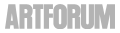 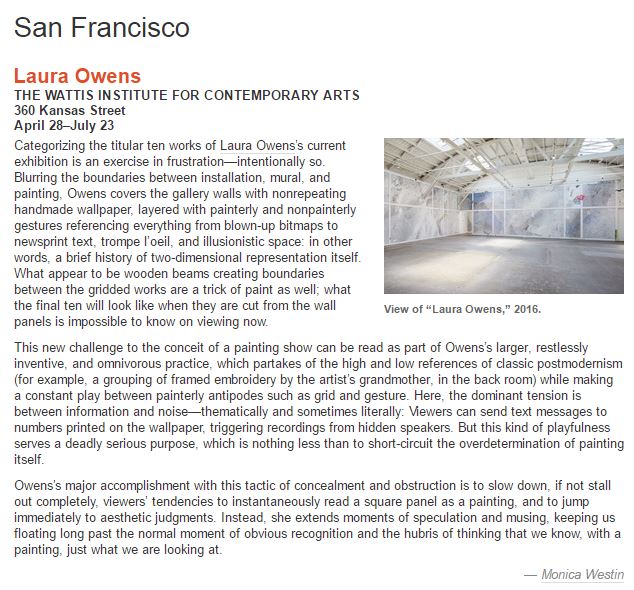 